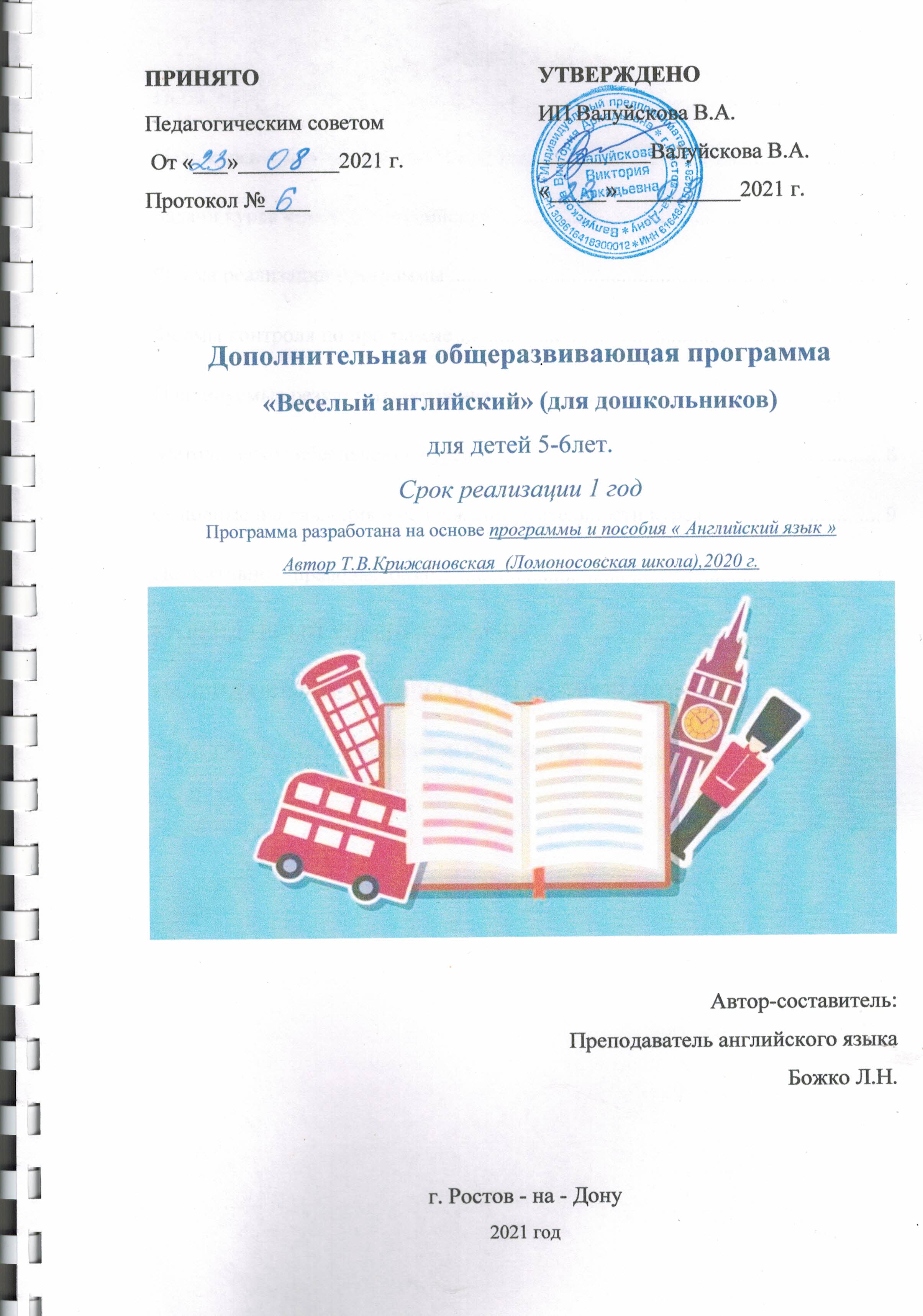 ПОЯСНИТЕЛЬНАЯ ЗАПИСКАВ настоящее время английский считается языком международного общения. Это является  убедительным мотивом  выбора  английского  языка  для  изучения  в  качестве иностранного. Образовательная  система  всегда  была  ориентирована  на  выполнение  социального заказа,  поэтому  изучение  иностранного  языка  оказалось  в  центре  внимания педагогов, родителей, общественности. Иностранный язык вообще и английский язык в частности не только приобщает детей к одному из основных  средств  межкультурного  общения,  важнейшему  источнику информации  о  современном  мире,  но  и помогает  реализовывать  основную  цель образования –формирование всесторонне развитой личности. Основное назначение иностранного языка, как учебного предмета, состоит в овладении учащимися  умением  общаться  на  иностранном  языке.  Речь  идёт  о  формировании коммуникативной  компетенции,  то  есть,  способности  и  готовности  осуществлять  как непосредственное  общение  (говорение,  понимание  на  слух),  так  и  опосредованное общение (чтение с пониманием текстов, письмо). Более  того,  сегодня  иностранный  язык  способствует  повышению  культуры  общения людей. В процессе обучения дети учатся технике общения, овладевают речевым этикетом, учатся решать различные коммуникативные задачи, овладевают стратегией и техникой диалогического  и  группового  общения,  учатся  быть  речевыми  партнерами.  Поэтому иностранному  языку  отводится    существенная  роль  в  формировании  личности современного человека. Психологические исследования подтверждают, что раннее изучение иностранного языка,  при  методически правильной системе организации  занятий,  развивает  детей, поднимает  их  образовательный  и  культурный  уровень.  На  этапе  дошкольной  ступени образования  изучение  иностранного  языка  решает  задачи  развития  ребёнка,  его мышления, памяти, внимания, его социализации и развития творческих способностей.  Для детей дошкольного возраста ведущим видом деятельности является игра. Учебный материал для дошкольников излагается увлекательно, живо, интересно, с использованием различного вида наглядности, занимательного материала и зрительных опор, применять нетрадиционную  форму  подачи  материала.Игры  являются  неотъемлемой  частью обучения  английскому  языку. Они способствуют  интенсивной  языковой  практике. Возможность  опоры  на  игровую  деятельность  позволяет  обеспечить  естественную мотивацию речи на английском языке, сделать интересными и осмысленными даже самые элементарные высказывания. Также большую роль на дошкольном этапе играет использование англоязычных песен, стихов, рифмовок. Широкое использование песен, рифмовок, игр, викторин обеспечивают повышение мотивации к изучению иностранного языка, делают материал интересным и доступным  для  восприятия,  а  также способствуют  формированию  социокультурной, речевой и языковой компетенций учащихся. Исходя  из  выше  изложенного,  для  детей  дошкольного  возраста  (5-6 лет)    была разработана программа  «Веселый английский» (Ломоносовская школа)Цель курса «Веселый английский»Ломоносовская школа - лучшая элитная школа Москвы. Современные технологии сочетаются здесь с классическими традициями российского образования. Это позволяет максимально развить возможности ребенка. Данное издание подготовлено для детей с целью дальнейшего развития навыков говорения и слушания на английском языке. Пособие построено в виде рабочей тетради, которая содержит задания по введению и закреплению лексики и простых грамматических структур на основе игровых ситуаций. Играя, ребенок выучит новые слова и конструкции, научится составлять рассказы и задавать вопросы по-английски. Занимательные задания и красочные иллюстрации способствуют поддержанию интереса детей к занятиям.Издание предназначено педагогам и родителям для занятий с детьми как в детских образовательных учреждениях, так и в домашних условиях.Задачи курса «Веселый английский»1)формировать и обогащать лексический запас дошкольников в области английского языка;2)развивать элементарные коммуникативные умения в аудировании и говорении;3)обогащать  знания  детей  в  области  английского  языка,  формировать  языковые навыки  и  развивать  речевые  умения,  необходимые  для  общения  в  реальных жизненных ситуациях;4)через скороговорки, стихи, песенки и рифмовки формировать навыки правильного произношения,  словесного  и  фразового  ударения;  способствовать  обогащению словарного  запаса  дошкольников  в  области  английского  языка  и  расширению кругозора;5)воспитывать  у  детей  культуру  общения;  учить  их  внимательно  слушать собеседника, вежливо отвечать на его реплики, уважительно относиться к мнению других учащихся;6)активизировать  познавательный  интерес  учащихся  к  английскому  языку  и повышать мотивацию к изучению иноязычной культуры;7)через  обучающие  игры  способствовать  формированию  навыков  совместного сотрудничества детей при работе в парах и группе;8)развивать языковые способности дошкольников (память, речевой слух, внимание и т.д.), которые могут стать основой для дальнейшего изучения английского языка, а также произносительных навыков;9)приобщать детей к языку и культуре другого народа и формировать позитивное отношение к ним;10)развивать  координацию  движений,  реакции,  умения  ориентироваться  в пространстве и мелкой моторики руки через развивающие игры.Форма реализации программыОсновной метод обучения – игра. Форма занятий – групповая (Приказ Министерства образования и науки РФ от 29 августа . № 1008, п.9).Наполняемость группы  10 - 16 детей.Продолжительность занятий-  30  минут 2 раза в неделю согласно нормам СанПиН (Постановление Главного государственного санитарного врача Российской Федерации от 4 июля . N . Москва «Об утверждении СанПиН 2.4.4.3172-14 «Санитарно-эпидемиологические требования к устройству, содержанию и организации режима работы образовательных организаций дополнительного образования детей.) .Основными формами работы с детьми являются групповые  занятия. Так как главная воспитательная задача педагога научить детей взаимодействовать, слушать  и понимать друг  друга.Возраст детейПрограмма рассчитана для работы с детьми старшего дошкольного возраста (5-6 лет).Сроки реализацииПрограмма рассчитана на год обучения. Количество часов в учебном году составляет 72 часов.Формы контроля по программеоткрытые занятияпоказ детских достижений (выступления)игрыДля отслеживания результативности образовательного процесса используются следующие виды контроля:начальный контроль (сентябрь);текущий контроль (в течение всего учебного года);промежуточный контроль (январь);итоговый контроль (май).Формы контроля осуществляются при помощи ролевых, коммуникативных и лингвистических игр. Самая большая работа по социализации ребенка происходит во время ролевой игры, т.к. ее содержанием являются отношения между людьми и людьми с различными организациями. Игры подразделяются также на коммуникативные и лингвистические. Порой их невозможно разграничить, т.к. на практике целью лингвистической игры для ученика будет осуществление общения. Так, любая игра типа Guessing game, в которой отрабатываются разные типы вопросов, направлена и на то, чтобы игроки поговорили и пришли к единому мнению. Или Lip Reading используется на постановку артикуляционной базы, но цель игрока - донести смысл слова другим.Игра помогает обучить и устному и письменному видам речи. Готовя карточки с заданиями, приглашения или составляя меню, дети уже в раннем возрасте развивают коммуникативную компетенцию. Элементы ролевой и коммуникативной игры облегчают процесс социализации, т.к. в играх наряду с соревновательным моментом встречается и совместная работа, партнерство (социальная компетенция). Игровые задания готовят детей одновременно к устному и письменному общению (коммуникативная компетенция). Игры помогают реализовать ребенку желание учиться дальше, развивают умение самостоятельно решать поставленную задачу, организовывать свою работу, давать собственную оценку и самооценку, умение сравнивать, классифицировать, выбирать главную и отсеивать второстепенную информацию, использовать дополнительный материал (информационная компетенция).Планируемые результаты обученияТребования ФГОС к результатам освоения программы представлены в виде целевых ориентиров дошкольного образования, которые  представляют  собой  социальные  и психологические характеристики  возможных достижений  ребёнка  на  этапе  завершения уровня дошкольного образования.К концу обучения по  программе  «Английский язык для одаренных детей»  дети должны:В области развития говорения дошкольники должны быть способны:Понимать  и  адекватно  реагировать  (вербально  и  невербально)  на  устные высказывания  партнера  по  общению  в  рамках  тематики,  ситуаций, обозначенных в данной программе.Делать элементарные высказывания о себе, членах семьи, своих друзьях. Давать  описательную  характеристику  предметам,  используя  темы: цвета, животные,  одежда,  еда,  любимые  игрушки,  игры,  выражая  при  этом  на начальном уровне свое отношение к предмету высказывания.Воспроизводить  знакомые  стихи,  песни,  рифмовки,  считалки,  игры  и инсценировки соблюдая произносительные нормы иностранного языка.В условиях непосредственного общения:Поприветствовать кого-либо и ответить на приветствие;Попрощаться с кем-либо;Представиться;Поблагодарить кого-либо;Выразить согласие/ несогласие;Пригласить кого-либо поиграть;Выразить  желание/нежелание что-либо  сделать  и  запросить  соответствующую информацию;Извиниться;Выразить просьбу (помочь в игре);Сделать элементарное сообщение  (на уровне 2-3 фраз) о себе, игрушке, животном, имя,  размер, цвет, красивый/некрасивый. В области  аудирования дети должны уметь:Понимать  содержание  небольших  текстов,  соответствующих  уровню развития  детей  и  их  интересам,  и  адекватно  реагировать  на  содержание прослушанного как вербально, так и невербально.Понимать просьбы и указания, команды зарядки, игр, связанные с учебными и игровыми ситуациями на уроке.Отличать звучащую иностранную речь от родной;Различать звуки, сочетания звуков и произносить их;Правильно произносить и хорошо различать фонемы (звуки) и слова;Повторять  и  запоминать  речевые  цепочки  разной протяженности  (слова, рифмовки, небольшие стихи, песенки);Различать интонационный и ритмический рисунок фразы, ее эмоциональную окраску;Узнавать в новом контексте известные слова и выражения.Понимать  с  опорой  на  наглядность,  жесты,  мимику,  эмоции,  содержание небольших стихов, песен, рифмовок, сказок, соответствующих интересам и возрасту дошкольников;Понимать установки по организации уроков, игры.В области обучения письму ставится цель правильно подготовить дошкольников к написанию букв английского алфавита и простых слов путём развития мелкой моторики. К воспитательным результатам в итоге обучения английскому языку  дошкольников относятся следующие: Дети могут:вежливо общаться друг с другом и со взрослыми;проявлять заботу о членах своей семьи и  окружающих;с вниманием относиться к животным;приводить в порядок своё рабочее / игровое место;выполнять правила;работать  и  играть  вместе  с  другими  детьми,  договариваться и  делиться  друг  с другом.Методическое обеспечение курсаЗанятия  курса  «Веселый английский для дошкольников»  будут  осуществляться  по пособиям,  составляющим курс  Ломоносовская школа автора Т.В. Крижановской , издательство Эксмо, 2016.112 с. (2-е издание)Используются классические компоненты: книга для учителя, учебник с набором тематических наклеек, рабочая тетрадь с аудио приложением (с песнями и рифмовками), дидактические карточки и плакаты, карандаши простые и цветные, ручки; конспекты открытых занятий (по кол-ву занятий).Кадровое обеспечение:- педагог дополнительного образования.Материально – техническое  оснащение:- Методический кабинет.- стулья и столы по кол-ву детейМузыкально-технические средства:- музыкальный центр – 1шт.- ноутбук – 1 шт.- экран - фонотека детских песен для физ. минутки;-  презентации.Основные направления и содержание деятельности курсаПедагоги  «Ломоносовской школы» создали серию обучающих пособий с учётом особенностей развития современного ребёнка, новейших достижений педагогики, психологии, возрастной физиологии, собственного многолетнего опыта работы с дошкольниками и предлагают эффективное решение для качественной подготовки современных детей к дальнейшему обучению!Заниматься по пособиям можно начинать с 3-4 лет. Книги предназначены для воспитателей дошкольных образовательных учреждений и родителей для домашних занятий с детьми. В пособиях учтены возрастные особенности дошкольников, что делает ее незаменимым помощником родителям и педагогам для занятий с ребенком.Занятия курса «Веселый английский» разработаны и проводятся с использованием игровых технологий и разнообразного занимательного материала.  Дополнительная   образовательная   программа   учитывает этапы   развития дошкольников  и  построена  в  соответствии  с  их  возрастными,  индивидуальными, психологическими  и  физиологическими  особенностями,  а  также  отражает  этапы  их образовательной  деятельности  через  специфические  виды  (двигательная,  игровая, трудовая, коммуникативная,  познавательно-исследовательская,  чтение  художественной литературы, музыкально-художественная и продуктивная).В  процессе  образовательной  деятельности  детей  применяются  приемы, обеспечивающие повышение работоспособности детей, развитие умственной активности и   любознательности,   формирование   элементов   целенаправленного   внимания, произвольной  памяти  и  воображения,  начальных  форм  осознанного  управления  своим поведением, что определено ФГОС дошкольного образования. Курс  направлен  на  развитие  коммуникативных  навыков  с  существенным преобладанием упражнений на аудирование и говорение. Идёт планомерная и поэтапная подготовка к письму в части развития мелкой моторики через специальные упражнения на обведение контуров, раскрашивание деталей рисунка, рисование и т.д. в плане подготовки к развитию навыка чтения используется большое количество разнообразных стихов, песен и  рифмовок,  напечатанных  в  книге  и  записанных  на  аудионоситель,  что  позволит дошкольникам познакомиться с алфавитом, произношением, освоить звуки и интонацию. Это станет базой для дальнейшего изучения английского языка в начальной школе. В процессе овладения новым средством общения у детей формируется правильное понимание языка как общественного явления, развиваются их интеллектуальные, речевые и  эмоциональные  способности.  В  ходе  занятий  с  детьми  дошкольного  возраста используются частые смены видов деятельности, учитывается неустойчивость внимания. Нормативно – правовая  базаЗакон Российской Федерации «Об образовании в Российской Федерации» от 29 декабря . №273-ФЗПостановление Главного государственного санитарного врача Российской Федерации от 4 июля . N . Москва «Об утверждении СанПиН 2.4.4.3172-14 «Санитарно-эпидемиологические требования к устройству, содержанию и организации режима работы образовательных организаций дополнительного образования детей».Порядок организации и осуществления образовательной деятельности по дополнительным общеобразовательным программам (утвержден Приказом Министерства образования и науки Российской Федерации от 29 августа . N 1008КАЛЕНДАРНЫЙ УЧЕБНЫЙ ГРАФИККАЛЕНДАРНО- ТЕМАТИЧЕСКОЕ ПЛАНИРОВАНИЕ ПО КУРСУ«Веселый английский» по программе«Английский язык для детей 5-6 лет» (Автор: Т.В.Крижановская)2021 – 2022 уч.год.СПИСОК ИСПОЛЬЗУЕМОЙ ЛИТЕРАТУРЫБахталина Е.Ю. Об интегрированном обучении английскому языку в детском саду // Иностранные языки в школе. -2000.-No6-С.44Витоль А.Б. Нужен ли дошкольникам иностранный язык?// Иностранные языки в школе, -2002. No 3. -С. 42Английский для малышей. Руководство для родителей и преподавателей Шишкова И.А., Вербовская М.Е. под редакцией Н.А. Бонк, М.: ООО Издательство "РОСМЭН-ПРЕСС", 2004 г..Негневицкая Е.И., Никитенко З.Н., Ленская Е.А. Обучение английскому языку детей 6 лет в 1 классе средней школы: Методические рекомендации: В 2 ч. -М.,: Просвещение, 2002-300с.Л.Л. Лыкова. Обучение английскому языку дошкольников и младших школьников. – Ярославль: «Академия развития», 2006.Н.И. Рыжих. Успешные шаги к овладению современным английским языком. – Москва: «Бао-Пресс», 2005.Л.Г. Фрибус, Р.А. Дольникова. Как детишек нам учить по-английски говорить. Санкт-Петербург: «Каро», 2008.УМК Английский язык для одаренных детей/ Т.В. Крижановская. -2-е изд., испр. и перераб.- Москва: Эксмо, 2016.- 112 с.: ил. – (Ломоносовская школа)Шукшина О.С. Программа студии раннего изучения английского языка «Занимательный английский» -М, Социальная сеть работников образования, 2015№ п/п№ п/пНаименованиедисциплиныВремя проведения занятияФормаКол-во Учебных часов(академ.)Место проведения11Веселый английский 15.55-16.25(понедельник, среда)Групповая;индивидуальная72Групповая комнатаМаксимальный объем нагрузки на одном занятии Максимальный объем нагрузки на одном занятии Максимальный объем нагрузки на одном занятии Максимальный объем нагрузки на одном занятии Максимальный объем нагрузки на одном занятии 30 минутМаксимальный объем нагрузки в неделюМаксимальный объем нагрузки в неделюМаксимальный объем нагрузки в неделюМаксимальный объем нагрузки в неделюМаксимальный объем нагрузки в неделю60 минут (1 час)Максимальный объем нагрузки в месяцМаксимальный объем нагрузки в месяцМаксимальный объем нагрузки в месяцМаксимальный объем нагрузки в месяцМаксимальный объем нагрузки в месяц240 минут(4 часа)№Название темыНовая лексика и структурыЦели и задачи 1-2ПриветствиеПриветствие (продолжение) GreetingПовторение лексики по теме «Приветствие и прощание»: Welcome! Hello! Hi! Bye! Bye-bye! Goodbye! Good morning!Знакомство с названиями частей суток:God morning, day, evening, nightИгра Good Bye!Вопрос «What’s your name?». Фраза «My name is...»научить детей здороваться  и прощаться на английском языкенаучить детей представляться на английском языке3-5ЖивотныеЧасти тела животныхAnimals and parts of their bodyУчим песенки по темамЛексика на тему животные:Monkey, hare, fox, bear, wolf, lion, giraffe, mouse, frog, camel, tiger, crocodile, sguirrel, dog, hedgehog, rat, cat, pigИгра «веселые превращения»познакомить детей с названиями диких животных и научить употреблять их в устной речи.6-9ЦветаСчет до 5Счет до 10ColoursCount from 1 to 10Повторяем цвета и формы.Песенка про цвета Игра- сказка «Комарик и змейка»(Тренировка межзубных звуков).Игра «Топ, топ»Если ребенок слышит звук d, топает два разаСчет от 1 до 10научить детей определять и называть цвета.продолжать обогащать словарный запас детей новыми словами, обозначающими цвет.научить детей счету от 1 до 10 и обратно10-12КомандыКоманды (продолжение)OperationsЛексика: sit, play, swim, smile, run, jump, fly, sleep, draw, look, stand, go.Освоить новые лексические единицы  движения и действияХарактеристика действий. Сформировать начальное представление о здоровых привычках13-15СемьяРассказ о себе и своей семье(дополнительный материал)FamilyРассказ о себе на английском языкеЗнакомство с новым словом CANВспоминаем как называются члены семьи на английском языке:Mother, father, sister, brother, grandmother, grandfather Игра-сказка «Динозаврик и пчелка»Звуки e и zЗапоминаем новое слово MYНаучиться рассказывать о своей семье используя новые лексические обороты и слова16-19Моя комнатаТворческое занятие «Опиши свою любимую комнату в доме или квартире»Моя комната (продолжение)My flatПовторение изученной лексики по теме «Мебель»: door, room, window, chair, table, bed, sofa, TV set, carpet, lamp, floor.Изучаем названия комнат. Лексика: bathroom, bedroom, dining room, house, kitchen, living room;Рассказываем о своём местоположении. Фраза «I’m in the kitchen with Grandma».Уметь обращать внимание на различные детали в комнатеНаучиться описывать свою комнату20-22Да и нетYes/No Questions Yes and noСлово LITTLEIt is a dog/Is it a dog?Введение новых лексических единиц23-25 “The ABC” АлфавитВопросы Знакомить с английским алфавитом: буквы от “A” до “G”Песенка про английский алфавит: буквы от “H” до “N”.Игровое задание “A- is for apple…”Игра “Эхо”.Познакомить с  английской песенкой “Fingers family”.Закреплять пройденный материал по теме:What is it?Продолжать знакомство с английским алфавитомУчить называть английские слова на заданный звук. Продолжать отрабатывать звуки английского языка.26-28Множественное число существительныхSingular and pluralСлова: a nose, an eye(eyes), an ear(ears), a face, a head, a hand(hands), a shoulder( shoulders), a knee (knees), a toe (toes), a finger(fingers), a leg( legs)Объяснить разницу между ед.ч и мн.ч Если предметов много, перед словом не будет звука a, и на конце слова появится звук s или z29-32Части тела человекаЧасти лица человекаParts of our bodyЛексика:chest [tʃest] – грудная клетка / грудьbreast [brest] – грудьwaist [weɪst] – талияback [bæk] – спинаshoulder ['ʃəuldə] – плечоarm [ɑ:m] – рукаhand [hænd] – кисть рукиfinger ['fɪŋgə] – палецneck [nek] – шеяhead [hed] – головаface [feɪs] – лицoeyelash ['aɪlæʃ] – ресницаear [ɪə] – ухоnose [nəuz] – носchin [tʃɪn] – подбородокcheek [tʃi:k] – щекаmouth [mauθ] – ротeye [aɪ] – глазlip [lɪp] – губаПесня “Head and shoulders”; тренировать детей отвечать на вопросы.Речевая структура “This is my nose”Ввести новую лексикуЗакрепить пройденный материалЗакрепить лексику и речевые образцы; прививать интерес к английскому языку; учить слушать и понимать английскую речь.33-36ИгрушкиToysЛексика на тему игрушки: a doll, a star, a ship, a plane, a ball, a train, a bus, a tram, a boat, a carВвести новую лексику по теме; учить детей правильно произносить звуки [w], [z], [d]Тренировать в произнесении слов и звуков; тренировать память; закреплять пройденный материал.37-39ФруктыFruitsЛексика на тему фрукты: apple, pear, plum, cherry, orange, lemonНовое слово: LIKEПредложения: I like fruitsЗакрепить названия фруктов Тренировать детей  правильному произношению слов и звуков Учить детей слушать и понимать английскую речь; закрепить весь материал по теме40-42Ты и ЯYou and meЛексика: You are Kate…Новое выражение: Let`s…Вопросы: Who are you?; Do you like? ;Do you have?…Новые слова: sing, dance, write, count, read, skate, skiУчимся задавать вопрос: Can you…(count)?Научить детей правильно строить рассказ о себе по образцу43-46ОвощиVegetablesОвощи:cucumber, tomato, carrot, potato, radish, onion, cabbageЗакрепить названия овощей Тренировать детей в правильном произношении слов и звуков47-50Повторение и закреплениеПовторение тем:Части лица и тела человекаУчить детей слушать и понимать английскую речь; закрепить весь материал по теме51-54ОдеждаClothesЛексика: dress, shirt, T-shirt, skirt, sweater, jacketСтихотворение  “I am putting on…”Ввести новую лексику по теме; продолжать тренировать в произношении английских звуковПродолжать вводить новую лексику по теме. Закреплять речевую структуру “I like…”55-58ЕдаFood•	Лексика: cheese, cake, porridge, meat, egg, sausage, ice-cream, fish, sweetSimple editionЗакреплять названия продуктов питания; тренировать в произношении структуры: “I like…”, “He likes…”; тренировать память у детей; прививать интерес изучаемому языку.59-61ВопросыВопросы(продолжение)QuestionsВопросы: Who are you?; Do you like? ;Do you have?…Учимся задавать вопрос: Can you…(count)?•	Новый вопрос: What do you have?•	Практика: Ответь на вопрос:What is it?Научить задавать вопросы и отвечать на них на английском языке62-65ПтицыBirds•	Лексика по теме птицы: swallow, crow, cuckoo, parrot, sparrow, pigeon, owl•	Новые слова: beak-клюв,wing-крыло•	Новые слова: see-вижу,too-тоже,climb-лазить,up-вверх, down-вниз, big-большой, small-маленькийУчить детей слушать и понимать английскую речь; закрепить весь материал по теме66-68НасекомыеInsectsЛексика по теме насекомые: ant, spider, fly, bee, beetle, caterpillar, butterflyУчить детей слушать и понимать английскую речь; закрепить весь материал по теме69-70ЦветыFlowersЛексика по теме цветы: rose, poppy, violet, snowdrop, bluebell, dandelion, pink, daisy-wheel Закреплять речевые структуры “I see…”,”Yes,it is”, “No,it is not”.Продолжать вводить новую лексику по теме. Тренировать в произношении звуков. Закреплять знание множественного числа.71-72Описание комнаты(повторение и закрепление темы с добавлением новой лексики)My flat(repetition)Bath, cupboard,bed, sofa, table,armchair In, on, underThe (doll) is in the (bath).1. Повторение и закрепление пройденного.2. Подготовка инсценировки сказки